О внесении изменений в План деятельности Енисейского управления Федеральной службы по надзору в сфере связи, информационных технологий и массовых коммуникаций на 2019 годВ связи с согласованием Центральным аппаратом формата проведения мероприятий в сфере массовых коммуникаций, а также в соответствии с Планом  Енисейского управления Роскомнадзора на 2019 год по реализации «Стратегии институционального развития и информационно-публичной деятельности в области защиты прав субъектов персональных данных на период до 2020 года», согласованным Центральным аппаратом Роскомнадзора, приказываю:Мероприятие в сфере персональных данных, запланированное на август 2019 на тему: «Издание оператором документов, определяющих политику в отношении обработки персональных данных, локальных актов по вопросам обработки персональных данных и устанавливающих процедуры, направленные на предотвращение и выявление нарушений законодательства РФ, устранение таких нарушений», перенести на сентябрь 2019.В рамках мероприятия в сфере массовых коммуникаций на тему: «Семинар с главными редакторами сетевых изданий и региональных периодических печатных изданий по обзору выявляемых фактов злоупотребления СМИ свободой массовой информации и основных требований законодательства РФ в сфере СМИ, регулирующих деятельность сетевых и печатных изданий», указанного в пп. 10 п. 4 раздела II, исключить из перечня привлекаемых к участию лиц отдел ЗПиСИТ.В рамках мероприятия в сфере массовых коммуникаций на тему: «Семинар с представителями региональных средств массовой информации и вещательных организаций по обзору выявляемых фактов злоупотребления СМИ свободой массовой информации и основных требований законодательства РФ в сфере СМИ и телерадиовещания, регулирующих деятельность вещателей и 


редакций теле/радиоканалов. Дополнительно: обзор изменений в законодательстве о СМИ в части лицензионных требований, вступающих  в силу с 01.01.2020», указанного в пп. 16 п. 4 раздела II, исключить из перечня привлекаемых к участию лиц отдел ЗПиСИТ.Отделу организационной, правовой работы и кадров в течение 3-х дней внести необходимые изменения в соответствующий раздел Плана деятельности 
Енисейского управления Федеральной службы по надзору в сфере связи, информационных технологий и массовых коммуникаций на 2019 год, размещенного на Интернет-странице Управления официального сайта Роскомнадзора в сети Интернет: 24.rkn.gov.ru.Контроль за исполнением настоящего Приказа оставляю за собой.Руководитель Управления	            Н.А. Бурдюкова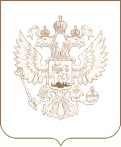 РОСКОМНАДЗОРЕНИСЕЙСКОЕ УПРАВЛЕНИЕ ФЕДЕРАЛЬНОЙ СЛУЖБЫ ПО НАДЗОРУ В СФЕРЕ СВЯЗИ, ИНФОРМАЦИОННЫХ ТЕХНОЛОГИЙ И МАССОВЫХ КОММУНИКАЦИЙПРИКАЗ_________________________                                                                                                    № _______________________Красноярск